Б О Й О Р О Ҡ		                  	        РАСПОРЯЖЕНИЕ 16 февраль 2022 й.           № 05 р        	16 февраля 2022 г.О принятии на учет в качестве нуждающегося в улучшении жилищных условийВ соответствии со ст.ст. 14, 52 Жилищного кодекса Российской Федерации и  на основании решения жилищной комиссии при администрации сельского поселения Старотумбагушевский сельсовет муниципального района Шаранский район Республики Башкортостан от 16.02.2022г. № 32:1. Принять Силибаеву Валентину Владиславовну, зарегистрированную по адресу: Республика Башкортостан, Шаранский район, д. Старотумбагушево, ул. Центральная, д. 1, на учет, в качестве нуждающегося в  улучшении жилищных условий с 16 февраля 2022 года.2. Контроль за выполнением настоящего распоряжения оставляю за собой.И.о. главы сельского поселения 				Тимерханов М.М.Башкортостан РеспубликаһыныңШаран районымуниципаль районыныңИске Томбағош ауыл советыауыл биләмәһе ХакимиәтеҮҙәк урамы, 14-се йорт, Иске Томбағош ауылыШаран районы Башкортостан Республикаһының 452636Тел.(34769) 2-47-19, e-mail:sttumbs@yandex.ruwww.tumbagush.ru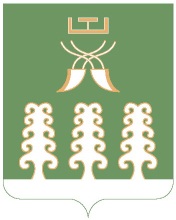 Администрация сельского поселенияСтаротумбагушевский сельсоветмуниципального районаШаранский районРеспублики Башкортостанул. Центральная, д.14 д. Старотумбагушево                             Шаранского района Республики Башкортостан, 452636Тел.(34769) 2-47-19, e-mail:sttumbs@yandex.ru,www.tumbagush.ru